RED BEE DELIVERS CHANNEL DISTRIBUTION SERVICES FOR YOUFONE TV OFFERING IN THE NETHERLANDSRed Bee is now providing channel distribution services for the Dutch independent telecom provider Youfone. Through the Red Bee “Channel Store”, Youfone is creating high quality television bundles with local and international news, sports and entertainment for their TV subscription service. Red Bee welcomes Youfone into a growing international customer group benefitting from the “Channel Store”, with access to a global platform for signal aggregation and a catalogue of 10 000 channels.“We chose Red Bee because of the broad supply of channels and the simplicity of the service” says Valentijn Rensing, CEO, Youfone “We want to offer our subscribers a great mix of live and on-demand content and with Red Bee we got just that with a short and easy setup.”“Red Bee is offering some of the most comprehensive channel aggregation services in the world and we are happy that Youfone chose us to create channel packages for their subscribers”, says Josbert van Rooijen, Head of Market Area Benelux & CEE, Red Bee. “Channel Store provides simple access to live content from all over the world and our customers don’t have to worry about anything except choosing the right channels to match their brand and satisfy their viewers.”The “Channel Store” is a global signal aggregation and distribution platform where live content is easily aggregated from multiple sources over Red Bee’s global network, that includes internal and external Playout sources, fixed-line fiber connections, web streams, secure internet delivery and satellite down-link through Red Bee’s own teleport facilities. It currently features over 1000 active channels and a catalogue of over 10 000 that can be spun up quickly whenever needed. It acquires signals from over 100 suppliers and distributes channels to over 30 affiliates and counting.  --- ENDS --- For more information please contactJesper Wendel, Head of Communications, Red Bee MediaJesper.wendel@redbeemedia.com 
+33(0)786 63 19 21About Red Bee Media 
Red Bee Media is a leading global media services company headquartered in London, with 2500 media experts in Europe, the Middle East, Asia Pacific and North America. Every day, millions of people across the globe discover, enjoy and engage with content prepared, managed, broadcast and streamed through Red Bee’s services. The company empowers some of the world’s strongest media brands, broadcasters and content owners to instantly connect with audiences anyhow, anywhere, anytime. Through an end-to-end, managed services offering, Red Bee provides innovative solutions across the entire content delivery chain – covering Live & Remote production, Managed OTT, Distribution, Media Management, Access Services, Content Discovery, Playout and Post-Production.  Red Bee – Wowing audiences. By creating what’s next.Web: www.redbeemedia.com Twitter: @redbeemedia LinkedIn: Red Bee MediaAbout YoufoneYoufone is an independent telecom provider, since 2008. At Youfone we invent and develop innovative products and smart services. For example, we can offer discounted subscriptions for All-In-1 (TV, internet & fixed calls) and Sim Only. We do this successfully and our private and business customer base is growing every year. Switch easily? YES YOU CAN! www.youfone.nl 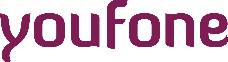 